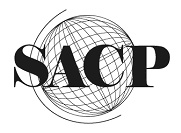 Society for Asian and Comparative Philosophy47th Annual Conference: October 1-4, 2015Hosted by:Monterey Beach ResortMonterey, CaliforniaTheme: “The Past, Present, and Futureof Cross-Cultural Philosophy”   THURSDAY, OCTOBER 1ST 2:00-3:30: Conference Registration – Hotel Lobby3:30-5:30: Plenary Session – La GrandeGender in Indian Philosophy and Literature –Ann Laura Funes Maderey, University of Hawai’i at Manoa (1st Prize Winner, SACP Graduate Student Essay Award), “Lińga and Sukṣma: A Feminist Phenomenological Analysis of the Subtle in Classical Sāṃkhya.” Chris Chapple, Loyola Marymount University, Los Angeles, “Prakṛti, Cudala, Pārvatī and the Construct of Feminine Power.”Geoff Ashton (Chair), University of Colorado, Colorado Springs, “Ardhanārīśvara or ‘The Lord of Dance who is Half-Woman:’ Performative Liberation and Divine Androgeny in Kashmir Śaivism.”Veena Howard, California State University, Fresno, “Queen Gāndhārī’s Lament in the Mahābhārata: Philosophical and Literary Perspectives.”5:30-7:00: Dinner7:00-9:00: Plenary Session – La GrandeMethodology in Chinese Philosophy –Roger T. Ames, University of Hawai’i at Manoa, “Ars Contextualis: Philosophizing with Ancient Chinese Texts.”Eva Kit Wah Man, Hong Kong Baptist University, “Methodological Reflection on Understanding Chinese Bodies: Philosophy, Aesthetics and Gendered Politics.” Franklin Perkins, DePaul University, “Going Deep: Engaging Metaphysics in a Cross-Cultural Context.”Sarah Mattice (Chair), University of North Florida, “Methodological Inspiration for Teaching Chinese Philosophy.” FRIDAY, OCT 2ND  8:00-9:00: Breakfast Buffet – PT Pinos9:00-10:30: Concurrent SessionsMetaphysics in Cross-Cultural Perspectives – Bayview NorthChánh Công Phan, San Jose State University, "The Zhou Yi Jing and the Early Việtnamese Bronze Drums: Two Parallel Visions of the Ultimate Reality." Pujarini Das, Indian Institute of Technology, “An Intercultural Study of brahman and Being.”Paulina Rivero Weber (Chair), Universidad Nacional Autonome de Mexico, “Making Possible the Impossible: Teaching of the Dao De Jing.” The Powers of Transformation in Self and World – Bayview SouthArkadiusz Gut, John Paul II Catholic University of Lublin / Michal Wilczewski, University of Warsaw, “A Metaphilosophical Analysis of Mind-Reading Ability and Understanding the Mind-Body Concept Across Cultures.” Robert F. Mullen, California Institute of Integral Studies, “Panentheism and Involution/Evolution: Facilitating Plato’s Doctrine of Recollection.”Jack Petranker, Center for Creative Inquiry, “A Tibetan Lama Speaks to the Modern Mind: The Time-Space-Knowledge Vision of Tarthang Tulku.”Gino Signoracci (Chair), University of New Mexico, “Liberation in Nyāya, Sāmkhya, and Advaita.”10:30-10:45: Coffee/Tea Break – La Grande10:45-12:30: Plenary Session – La GrandeSituating Confluence within the Past, Present and Future of Cross-Cultural Philosophy –Monika Kirloskar-Steinbach, University Konstanz, “Situating Confluence within the Past, Present and Future of Cross-Cultural Philosophy.”Peter S. Groff, Bucknell University, “Remarks on the Notion of ‘Tradition.’”Douglas L. Berger, Southern Illinois University, Carbondale, “Exchanging Frameworks: Methodological Explorations in Cross-Cultural Thought.”Leah Kalmanson (Chair), Drake University, “The Question of Methodology in Comparative Philosophy.”12:30-2:00: Lunch 2:00-3:30: Concurrent SessionsCross-Cultural Perspectives on Social and Political Issues – Bayview NorthMosigbodi Bamidele Amuda, University of Ibadan, Nigeria, “Inertial Citizens in Africa: Taking Lessons from Confucianism and IFA.”Marthe Chandler, DePauw University (Chair), “Confucian, Western, Islamic: Will the Real Democracy Please Stand Up?” (A)Peter S. Groff, Bucknell University, “Nietzsche’s Camel: A Philosophical Defense of Taqlid.”Experience, Concepts and Reality in Cross-Cultural Debate – Bayview SouthItsuki Hayashi, Kyoto University, “Can Flux Bring About Flux: The Inconclusiveness Objection against Radical Impermanence and a Buddhist Response.”David Heisse (Chair), Humboldt State University, “Evolution of the Vedāntic Argument for Turīya: Presupposition, Phenomenology, Deduction, Abduction.”Clinton Carl, Loyola Marymount University, Los Angeles (2nd Prize Winner, SACP Graduate Student Essay Award), “The Therapy of Philosophy: Zhuangzi and Wittgenstein on Abstraction.”  3:30-3:45: Coffee/Tea Break – La Grande3:45-5:15: Concurrent SessionsGender and Politics in Cross-Cultural Perspectives – Bayview NorthMary I. Bockover (Chair), Humboldt State University, “Sex, Gender, and Self: Rectification of Names in a Contemporary World.”Robin R. Wang, Loyola Marymount University, Los Angeles, “Engaging with the Past: Dao and Feminist Thought.”Michiko Yusa, Western Washington University, "Hiratsuka Raichō & D. T. Suzuki on Zen and Democracy."Emotion and Psychology in Cross-Cultural Thought – Bayview SouthMary D. Renaud, Brown University, “The Impermissibility of Righteous Anger in Theravāda and Mahāyāna Buddhism.” Karsten J. Struhl (Chair), John Jay College of Criminal Justice, “Buddhist Compassion and Righteous Anger.” Mohammad Monib, Mohammad Sadegh Amindin, International Institute of Islamic Studies, “The Nature and Stages of Love in Islamic Mysticism.”5:15-6:00: SACP General Member Meeting – La Grande6:00-7:30: Dinner 7:30-9:00: Plenary Session – La GrandeWomen and Buddhist Philosophy –  (Author Meets Critics: on Jin Y. Park’s Reflections of a Zen Buddhist Nun: Essays by Zen Master Kim Iryŏp)Hwansoo Ilmee Kim, Duke University, “From Pro-clerical to Anti-clerical Marriage: Kim Iryop’s Attitude towards Celibacy.”Erin McCarthy (Chair), St. Lawrence University, “Kim Iryŏp: Buddhist Feminist?”Eric S. Nelson, Hong Kong University of Science and Technology/University of Massachusetts-Lowell, “Kim Iryŏp’s Existential Buddhism.”Respondent: Jin Y. Park, American University.SATURDAY, OCT 3rd9:00-10:30: Concurrent SessionsReality and Ethics in Cross-Cultural Debate – Bayview NorthRafal Banka (Chair), Jagiellonian University, “Psychological Argumentation in Confucian Ethics as a Methodological Issue in Cross-Cultural Philosophy.”Dobin Choi, State University of New York at Buffalo (3rd Prize Winner, SACP Graduate Student Essay Award), “Profit and the Consequential Effect of Virtue: Mengzi 1A1 Revisited.”Nature and Environmentalism – Bayview SouthMark H. Dixon, Ohio Northern University, “Leopold, Suzuki and Emerson: Reflections on What a Genuine Environmental Ethic Requires.”Nickolas Knightly (Chair), University of California, Santa Cruz, “Returning to the Mountains and Rivers: The Ecological Crisis as Koan.”Jing Liu, University of Hawai’i at Manoa, “What is Nature? Ziran in Early Daoist Thinking.” 10:30-10:45: Coffee/Tea Break – La Grande10:45-12:15:  Concurrent SessionsLooking towards a Future in Cross-Cultural Thought – Bayview North   Joel LeBel, University of Hawai’i at Manoa, “Transfiguring Comparative Spaces in Post-Comparative Futures.” Sydney Morrow (Chair), University of Hawai’i at Manoa, “Exhausting Future Possibilities: The Liberated Philosophy of Jin Yuelin and Engagement in Preferred Futures.” Negotiating Boundaries in Cross-Cultural Discussion – Bayview South Kyung s. Hong, Drew University, “Korean Shamanism: from Tradition to Change in the U.S. Diasporic Landscape.”David H. Kim, University of San Francisco, “Experiments in East-South Political Philosophy: The Decolonial Thought of W.E.B. Du Bois and José Mariátegui.”John Ramsey (Chair), Denison College, “Confucian Social Roles: What Early Confucianism can Contribute to the Contemporary Social Role Literature.” 12:15-2:00: Lunch2:00-3:30: Concurrent SessionsChinese Legacies and Cross-Cultural Implications – Bayview North Dennis Arjo (Chair), Johnson County Community College, “Xunzi on What Separates Humans and Other Animals: Some Mencian Considerations.”Jinli He, Trinity University, “Aesthetics of Chinese Self-Portrait Landscape Painting.”Quinn Lester, Johns Hopkins University, “Lu Xun and an Intervention in Literature, Violence and Politics.”Cross-Cultural Thought and Pluralism – Bayview South  James Mark Shields, Bucknell University, “Re-envisioning Self, Society, World: Reflections on Comparative Philosophy as Critical Constructive Engagement.”Kim Skoog (Chair), University of Guam, “Is Philosophical Pluralism the Future of Comparative Philosophy?”3:30-3:45: Coffee/Tea Break – La Grande3:45-5:45: Plenary Session – La GrandeThe Future of the Study of Indian Philosophy –  Laura Guerrero, Utah Valley University, “Poaching or Curating? The Challenge of Situating Indian Philosophy in Western Academia.”Amy Donahue, Kennesaw State University, “A Proposal for a ‘Quandary’-Based Method of Cross-Cultural Philosophy.”Jeremy Henkel, Wofford College, “Commenting on the Source Texts: What can Naiyāyikas learn from Confucians?”Malcolm Keating, Yale-NUS College, “Mantras, Meaning and the Mahāvākya: Explorations in Mīmāṃsā Pragmatics.”Ethan Mills (Chair), University of Tennessee at Chattanooga, “Whither the Matilal Strategy?: On Indian/Analytic Comparisons.”6:00-7:30: Dinner – PT Cabrillo 7:30-9:00: 2015 SACP Keynote Address – La Grande Michael Nylan, University of California at Berkeley, “New Perspectives on Zhuangzi: On Reading the Text Backwards.”SUNDAY, OCT 4th 9:00-10:30: Concurrent Sessions   Indian Philosophical Boundaries, Past and Present – Bayview North Dimitry Shevchenko, University of New Mexico, “Hegelian Dialectic and Liberation from Suffering in the Sāṃkhyakārikā.”Jonathan S. Miller (Chair), Pasadena City College, “What Is the Buddha’s Not-Self Teaching?”Anand Jayprakash Vaidya, San Jose State University, “Integrating Indian Philosophical Materials into Contemporary Critical Thinking Textbooks.”Hermeneutics and the Past in the Present – Bayview SouthPurushottama Bilimoria, University of Melbourne, UC Berkeley, and Graduate Theological Union, “Frits Staal and Daya Krishna: A Tribute to their Counter-Intuitions for Indian and Comparative Philosophy.” 10:30-10:45: Coffee/ Tea Break – La Grande10:45-12:15: Plenary Session – La GrandeWhat Is Japanese Philosophy? –John W.M. Krummel, Hobart and William Smith Colleges, “Philosophy and Japanese Philosophy in the World.”Leah Kalmanson (Chair), Drake University, “What Is Tetsugaku?: Japanese Negotiations with the Philosophy-Religion-Pagan Paradigm via Western Colonialism.”Bret W. Davis, Loyola University Maryland, “What is (Japanese) Philosophy?” 12:30-2:00: Farewell Lunch – TBASACP BOARD OF DIRECTORSPresident Douglas L. Berger dberger@siu.edu   Southern Illinois University, CarbondaleVice President Robin R. Wang Robin.Wang@lmu.edu    Loyola Marymount University, Los AngelesSecretary Mary I. Bockover Mary.Bockover@humboldt.edu    Humboldt State UniversityTreasurer Michael Barnhart Michael.Barnhart@kbcc.cuny.edu    Kingsborough Community College, CUNYBoard MembersGeoffrey Ashton gashton@uccs.eduUniversity of Colorado, Colorado SpringsFranklin Perkins FPERKINS@depaul.eduDePaul UniversityHaiming Wen wenhaiming@ruc.edu.cnBeijing University